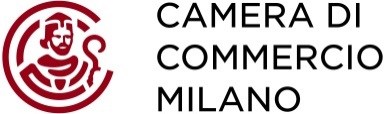 SCHEMA DI RIEPILOGO MERCI DELLE FATTURE ALLEGATEInformativa ai sensi del D.Lgs.n. 196 del 30/06/2003 – “Codice in materia di protezione dei dati personali”Ai sensi dell’art.13 del D.Lgs. 30 giugno 2003, n.196, recante disposizione in materia di protezione dei dati personali, si informa che i dati personali che verranno forniti a questa Camera di Commercio nell’ambito del procedimento in cui è inserita la presente dichiarazione sostitutiva, saranno oggetto di trattamento svolto con o senza l’ausilio di sistemi informatici nel pieno rispetto della normativa istitutiva di registri, albi, ruoli ed elenchi gestiti dalla Camera di Commercio, della L.n. 241/90 in materia di trasparenza amministrativa e di diritto di accesso agli atti e, infine, per quanto compatibile, del D.Lgs. 196/2003 in materia di protezione dei dati personali.Come risulta dalle finalità della raccolta dei dati, il loro conferimento è indispensabile per il corretto completamento della procedura e in mancanza o in caso di fornitura errata o incompleta, l’Ente non potrà adempiere alle proprie funzioni o comunque non risponderà per le conseguenze negative che ne dovessero conseguire per l’interessato. Tali dati saranno resi disponibili a terzi nei limiti e con le modalità previste dalla normativa vigente. Essi saranno inoltre resi disponibili agli altri soggetti del sistema camerale in quanto necessari allo svolgimento dei rispettivi compiti istituzionali. Rispetto a tali dati il soggetto al quale si riferiscono potrà esercitare i diritti di cui all’art.7 del D.Lgs. 196/2003, previa verifica di compatibilità con la normativa regolante la singola procedura nell’ambito della quale i dati sono stati raccolti e vengono conservati da questo Ente.Titolare dei dati forniti è la Camera di Commercio, Industria, Artigianato e Agricoltura di Milano, con sede a Milano, in via Meravigli 9/b. ProdottoNumero fatturaData di emissioneStato dove ha sede l’impresa acquirente